ИНФОРМАЦИЯРазъясняет помощник прокурора Октябрьского района Киртьянов А.Г.Федеральным законом от 07.10.2022 № 378-ФЗ «О внесении изменений в статьи 166 и 169 Жилищного кодекса Российской Федерации и Федеральный закон «О внесении изменений в отдельные законодательные акты Российской Федерации» граждане Российской Федерации, заключившие контракт о прохождении военной службы в связи с призывом на военную службу по мобилизации в Вооруженные Силы Российской Федерации, и члены их семей до прекращения действия указанного контракта освобождаются от начисления пеней в случае несвоевременного и (или) неполного внесения ими платы за жилое помещение и коммунальные услуги, взноса на капитальный ремонт общего имущества в многоквартирном доме, установленных жилищным законодательством Российской Федерации, в порядке, предусмотренном высшим должностным лицом субъекта Российской Федерации.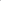 Постановлением Губернатора Челябинской области от 25.11.2022 № 328 утвержден Порядок освобождения граждан Российской Федерации, заключивших контракт о прохождении военной службы в связи с призывом на военную службу по мобилизации в Вооруженные Силы Российской Федерации, и членов их семей до прекращения действия указанного контракта от начисления пеней в случае несвоевременного и (или) неполного внесения ими платы за жилое помещение и коммунальные услуги, взноса на капитальный ремонт общего имущества в многоквартирном доме, установленных жилищным законодательством Российской Федерации, на территории Челябинской области».